فقرات اذاعة مدرسية عن البيعة الثامنة للملك سلمان كاملة 1444فقرة مقدمة اذاعة مدرسية عن البيعة الثامنةبسم الله الرحمن الرحيم نبدأ هذا اللقاء المبارك، ونصلي على نبينا الكريم محمد بن عبد الله صلى الله عليه وسلم، وعلى آله أجمعين، نجتمع اليوم لنحتفي بمناسبة مميزة في تاريخ المملكة، وهي بيعة الملك سلمان حفظه الله الثامنة، وقبل كل شيء أتوجه بالشكر لكم على ثقتكم بي، وللمعلمين الأفاضل والمدير الموقر على ثقتهم واستماعهم أيضًا، وسوف تدور فقرات الإذاعة المدرسية عن البيعة الثامنة للملك سلمان بن عبد العزيز والتي سوف تبدأها ببعض الآيات من كتاب الله تعالى.فقرة القرآن الكريم عن البيعة الثامنةحيثُ إنَّ خير ما نبدأ به لقاءنا هذا هو كلام الله تعالى، والاستماع إلى بعض آيات الذكر الحكيم، ولا بدَّ في هذه المناسبة أن تدور الآيات الكريمة حول البيعة والسمع والطاعة لأولي الأمر حفظهم الله، حتى نتمثَّل قول الله تعالى ونطيعه في تقديم البيعة للملك سلمان بن عبد العزيز حفظه الله، فق قال تعالى في كتابه العزيز:"وَأَوْفُواْ بِعَهْدِ اللَّهِ إِذَا عَاهَدتُّمْ وَلاَ تَنقُضُواْ الأَيْمَانَ بَعْدَ تَوْكِيدِهَا وَقَدْ جَعَلْتُمُ اللَّهَ عَلَيْكُمْ كَفِيلاً إِنَّ اللَّهَ يَعْلَمُ مَا تَفْعَلُونَ * وَلاَ تَكُونُواْ كَالَّتِي نَقَضَتْ غَزْلَهَا مِن بَعْدِ قُوَّةٍ أَنكَاثًا تَتَّخِذُونَ أَيْمَانَكُمْ دَخَلاً بَيْنَكُمْ أَن تَكُونَ أُمَّةٌ هِيَ أَرْبَى مِنْ أُمَّةٍ إِنَّمَا يَبْلُوكُمُ اللَّهُ بِهِ وَلَيُبَيِّنَنَّ لَكُمْ يَوْمَ الْقِيَامَةِ مَا كُنتُمْ فِيهِ تَخْتَلِفُونَ * وَلَوْ شَاء اللَّهُ لَجَعَلَكُمْ أُمَّةً وَاحِدَةً وَلَكِن يُضِلُّ مَن يَشَاء وَيَهْدِي مَن يَشَاء وَلَتُسْأَلُنَّ عَمَّا كُنتُمْ تَعْمَلُونَ * وَلاَ تَتَّخِذُواْ أَيْمَانَكُمْ دَخَلاً بَيْنَكُمْ فَتَزِلَّ قَدَمٌ بَعْدَ ثُبُوتِهَا وَتَذُوقُواْ السُّوءَ بِمَا صَدَدتُّمْ عَن سَبِيلِ اللَّهِ وَلَكُمْ عَذَابٌ عَظِيمٌ * وَلاَ تَشْتَرُواْ بِعَهْدِ اللَّهِ ثَمَنًا قَلِيلاً إِنَّمَا عِندَ اللَّهِ هُوَ خَيْرٌ لَّكُمْ إِن كُنتُمْ تَعْلَمُونَ".فقرة الحديث الشريف عن البيعة لقد وردت أحاديث كثيرة عن رسول الله صلى الله عليه وسلم تخصُّ موضوع البيعة وطاعة ولاة الأمر، وقد روى هذه الأحاديث صحابة رسول الله الكرام عليه رضوان الله تعالى أجمعين، فقد رويَ عن عبد الله بن عمرو رضي الله عنه أنَّ رسول الله صلى الله عليه وسلم قال: "مَن بايَعَ إمامًا فأعطاهُ صَفقةَ يَدِهِ وثَمَرةَ قَلبِه، فليُطِعْه ما استَطاعَ، فإنْ جاءَ آخَرُ يُنازِعُه فاضرِبوا عُنُقَ الآخَرِ"، وفي حديث آخر عن أبي ذر الغفاري والحارث الأشعري رضي الله عنهما أنَّ رسول الله صلى الله عليه وسلم قال: "من فارق الجماعةَ شِبرًا، فقد خلع ربِقةَ الإسلامِ من عُنُقِه".فقرة الشعر عن البيعة الثامنةبعد الاستماع إلى آيات كتاب الله تعالى والأحاديث النبوية التي تدور حول البيعة، سوف نمتع أسماعنا أيضًا ببعض أبيات الشعر عن الملك سلمان وعن البيعة الثامنة وتضامن أبناء المملكة العربية السعودية جميعًا معه، وسوف يلقي القصيدة علينا الطالب فلان فليتفضل:بِكَ كم يليقُ المُلكُ يا سلمانُ
والحُكمُ والتدبيرُ والسلطانُخمسونَ عاماً في الرياضِ أميرُها
ماذا فعلتَ فكلُّها تِيجانُطوَّقتَها بيدي عطائك مثلما
تُعطي السَّما وتُطَوَّقُ الوِلْدانُووزرتَ بعدُ دفاعَ دولتِنا فما اهـْ
ـتزَّتْ برغْمِ عِداتِها الأركانُووليتَ عهدَ المُلْكِ لمّا ودّعَا
أسَدُ الشريعةِ والنَّدى سلطانُفعضدتَ عبدَاللهِ في ميدانِهِ
وكم احتفى برؤاكما الميدانُوحمَيتُما أرضَ السُّعودِ وزدتما
في الصّرْحِ حتى أذْهَلَ البُنيانُووقفتُما كالراسياتِ فأدبرتْ
فتَنٌ تمورُ وصُفِّدَ الفتَّانُووفيْتَ عمرَكَ للملوكِ كأنما
جمعَ الوفاءَ جميعَهُ إنسانُوأتاكَ هذا الملْكُ يسعى مثلما
يسعى إلى آمالِهِ اللهفانُوإليك ألقى الأمرُ كلّ عظيمةٍ
تنأى بها في العالَمِ الشجعانُوعليك تستندُ الشَّدائدُ مثلما اسـْ
تندتْ على فرسانِها الأوطانُوبك استمرَّ النهجُ صفواً مثلما
يصفو الزُّلالُ وينهلُ الظَّمآنُوعليه سار المُلكُ منذُ أبيكُمُ
وسرتْ بصدقِ حديثه الرُّكبانُهذي الجموع أتتْ تبايع كلُّها
وأتتْكَ مثل جموعِها البُلدانُبايعتُ (سلماناً) وتلْكَ أكفُّنا
في كفِّهِ والقلبُ والوجدانُوكذاك مَنْ وليَا عهودَكَ (مقرناً)
(ومحمدا) والشاهدُ الرحمنُولتشهدِ الأكوانُ أنَّا أمةٌ
دستورُها الوحيانِ والميزانُما أخفَرتْ ذمَماً ولا نكثت ولو
شذَّتْ على منهاجِها غِلْمانُمنذُ السَّقيفةِ كان عهدُ ولائنا
والبيعتين ومثلها الرضوانُما كان عهدَ الخائنين وإنما
تفديك روحُ الناسِ والأبدانُهذا الكتابِ وسنةِ الهادي على
كفيْكَ أمن نبضُهُ الإيمانُسِرْ يا أبا فهْدٍ فعزُّكَ عزُّنا
وامخُرْ عُبابَ المجْد يا رُبَّانُها نحنُ عن يمناكَ نهتفُ في الورى
الشعبُ أنتَ وكلُّنا سلمانُفقرة هل تعلم عن البيعة الثامنة سوف نستمع إلى بعض  المعلومات ونغذي معلوماتنا حول البيعة الثامنة وحول جلالة الملك سلمان بن عبد العزيز مع زميلنا فلان، فليتفضل مشكورًا وكلنا آذان صاغية:هل تعلم أنَّ الملك سلمان بن عبد العزيز هو الابن الخامس والعشرون من أبناء الملك المؤسس عبد العزيز بن عبد الرحمن رحمه الله تعالى.هل تعلم أنَّ الملك سلمان هو الملك السابع من ملوك المملكة العربية السعودية.هل تعلم أنَّ الملك سلمان هو الحاكم العشرون من حكام آل سعود منذ أن حكموا في منطقة شبه الجزيرة العربية.هل تعلم أنَّ أول بيعة للملك سلمان كانت في عام 2015م عندما تولى الملك سلمان الحكم بع وفاة أخيه الملك عبد الله رحمه الله.فقرة تجديد البيعة الثامنة للملك سلمان بن عبد العزيزقبل الختام سوف نقوم بتجديد البيعة معًا لجلالة الملك سلمان بن عبد العزيز آل سعود، وبصوت عالٍ حتى نعبر عن مشاعرنا وثقتنا بجلالة الملك في هذا اليوم المبارك:نجدد البيعة والثقة بجلالة الملك سلمان بن عبد العزيز على السمع والطاعة في المنشط والمكره، ونحن فخورون بأننا مسلمون ومن أبناء المملكة العربية السعودية، وفخورون أيضًا بملكنا الملك سلمان، والذي يعمل ليل نهار من أجل المحافظة على أمن وأمان المملكة، ومن أجل تطورها ونهضتها لتكون في أوائل الدول المتقدمة، ونجدد البيعة اليوم وفي كل يوم للملك سلمان ولولاة الأمر جميعهم على السمع والطاعة، ونسأل الله أن يحفظ الملك سلمان بن عبد العزيز تاجًا على رؤوسنا إلى الأبد.فقرة خاتمة اذاعة مدرسية عن البيعة الثامنةمع هذه الفقرات المميزة، وبتجديد البيعة للملك سلمان نختم معكم هذا اللقاء المبارك، ونصل إلى نهاية الإذاعة المباركة عن بيعة الملك سلمان بن عبد العزيز الذي نفديه بأرواحنا وقلوبنا، ونسأل الله تعالى أن يحفظ المملكة العربية السعودية، ويجعلها آمنة مطمئةً، ويرد كيد العادين في نحورهم، وأن يحفظ الملك سلمان ليقوم على مصلحة المملكة وأبنائها، وأن يحفظ ولي العهد الأمير محمد بن سلمان، وأن تبقى المملكة سائرة في طريق المجد لتكون أعظم الدول كما كانت دومًا، وشكرًا لحسن استماعكم أيها الاحبة والسلام عليكم ورحمة الله وبركاته.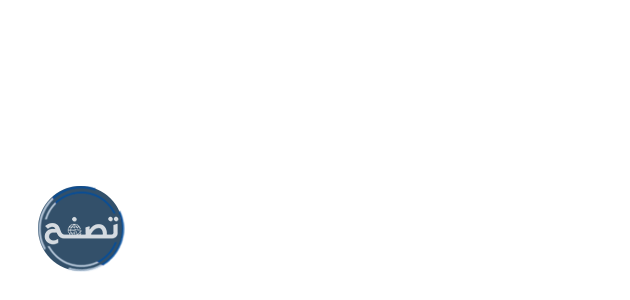 